АДМИНИСТРАЦИЯ  ГАЛИЧСКОГО МУНИЦИПАЛЬНОГО  РАЙОНА КОСТРОМСКОЙ ОБЛАСТИПОСТАНОВЛЕНИЕ от   « 23 »  апреля   2018 года  №  95г. ГаличВ целях приведения муниципального правового акта в соответствие с действующим законодательствомПОСТАНОВЛЯЮ:1. Перечень должностей муниципальной службы в администрации Галичского муниципального района, при назначении на которые граждане и при замещении которых муниципальные служащие обязаны представлять сведения о своих доходах, расходах, об имуществе и обязательствах имущественного характера, а также сведения о доходах, расходах, об имуществе и обязательствах имущественного характера своих супруги (супруга) и несовершеннолетних детей, утвержденный постановлением администрации муниципального района от 11 февраля 2013 года № 51 (в редакции постановления администрации муниципального района от 28 июня 2013 года № 227, от 22 августа 2013 года № 303, от 30 апреля 2014 № 138)  внести следующие изменения: 1.1. слова «Комитет по управлению муниципальным имуществом, земельными ресурсами, архитектуре, строительству и жилищно-коммунальному хозяйству администрации муниципального района (далее – комитет)» заменить словами «Комитет по управлению муниципальным имуществом, земельными ресурсами администрации муниципального района (далее – комитет)»1.2.  слова «7 Заведующий сектором архитектуры и строительства комитета» заменить словами « 7.Заместитель председателя комитета»,1.3. слова «8. Заведующий сектором жилищно-коммунального хозяйства комитета» исключить.1.4.дополнить разделом: «Сектор по социальной работе, опеке и попечительству  (далее – сектор)	22. Заведующий сектором»;	1.5. дополнить разделом: «Сектор жилищно-коммунального хозяйства администрации муниципального района (далее – сектор)	23. Заведующий сектором»;1.6. дополнить разделом:«Сектор архитектуры и строительства  администрации муниципального района (далее – сектор)24. Заведующий сектором».2. Настоящее постановление вступает в силу со дня его официального опубликования.Глава муниципального района                                                                                                                                                                                       А.Н. ПотехинАДМИНИСТРАЦИЯГАЛИЧСКОГО МУНИЦИПАЛЬНОГО РАЙОНА       КОСТРОМСКОЙ ОБЛАСТИР А С П О Р Я Ж Е Н И Еот  « 23 »  апреля   2018 года   № 113-рг. ГаличО недопущении палов травы и обеспечении пожарной безопасности в пожароопасный период 2018 годаВ целях принятия мер по недопущению возникновения пожаров в пожароопасный сезон 2018 года, в том числе по причине палов травы и неконтролируемого сжигания мусора, эффективной ликвидации очагов возгорания, недопущению гибели людей и максимального сокращения возможного ущерба, реализации положений Федерального закона от 21.12.1994 № 69-ФЗ «О пожарной безопасности», постановления Правительства Российской Федерации от 25.04.2012 № 390 «О противопожарном режиме», Закона Костромской области от 22.11.2000 № 124-ЗКО «О пожарной безопасности на территории Костромской области»:1.Рекомендовать главам сельских поселений муниципального района:- обеспечить на вверенных территориях контроль за использованием открытого огня и разведением костров на землях сельскохозяйственного назначения и землях запаса в соответствии с приказом МЧС России от 26.01.2016 № 26 «Об утверждении Порядка использования открытого огня и разведения костров на землях сельскохозяйственного назначения и землях запаса»;-  принять необходимые меры по недопущению и ликвидации несанкционированных свалок мусора;-   организовать устройство минерализованных полос (проведение опашки, обеспечение разрубок противопожарных разрывов) на границах населённых пунктов и объектов, которые могут быть подвержены угрозе природных пожаров и несанкционированных палов;- в срок до 07 мая 2018 года провести совещания с руководителями предприятий и организаций, председателями садоводческих товариществ с целью определения порядка организации работ, связанных с началом пожароопасного периода, и ликвидации потенциальных источников пожаров (нескошенной травы в населённых пунктах и территориях к ним примыкающих, несанкционированных свалок мусора и т.п.). Организовать профилактическую работу, направленную на соблюдение первичных мер пожарной безопасности на территориях населённых пунктов и садово-дачных товариществ. Обеспечить постоянную готовность имеющихся средств пожаротушения, назначить ответственных за противопожарную безопасность;-   обеспечить приведение в нормативное состояние источников противопожарного водоснабжения;-   во взаимодействии с территориальным отделением Главного управления МЧС России по Костромской области (Сенников Д.С.) и МО МВД «Галичский» (Крусанов М.Н.), организовать патрулирование на территориях муниципальных образований с целью предупреждения и своевременного обнаружения палов травы, несанкционированного сжигания мусора, а также выявления лиц, виновных в данных возгораниях;- организовать проведение агитационно-профилактических мероприятий  путем проведения сходов граждан по вопросам недопущения палов травы и несанкционированного сжигания мусора. Организовать распространение среди населения памяток по данной тематике;-   совместно с сотрудниками ПСЧ-43 ФГКУ «1 ОФПС по Костромской области»  провести тренировки с личным составом подразделений добровольной пожарной охраны в целях проверки готовности сил и средств данных подразделений к тушению пожаров;-    по всем выявленным фактам возгораний на территориях сельских поселений Галичского муниципального района и принимаемым мерам по их ликвидации незамедлительно информировать отдел  единой дежурно –диспетчерской службы, по телефону 8 (49437) 2-17-07;2. Отделу образования администрации муниципального района (Алёшина И.А.) во взаимодействии ПСЧ-43 ФГКУ «1 ОФПС по Костромской области» организовать противопожарную пропаганду во всех образовательных учреждениях, в том числе и на родительских собраниях.3.  Помощнику главы муниципального района по мобилизационной работе, ГО и ЧС Борисенко А.С. организовать информационную работу, направленную на профилактику пожаров.4.    Контроль за выполнением настоящего постановления возложить на первого заместителя главы администрации муниципального района, председателя комиссии  по чрезвычайным ситуациям и обеспечению пожарной безопасности  Фоменко В.А.5. Признать утратившим силу распоряжение администрации Галичского муниципального района от 10 апреля 2017 года № 66 р «О недопущении палов травы и обеспечении пожарной безопасности в пожароопасный период 2017 года»    6. Настоящее распоряжение вступает в силу со дня его     официального опубликования.Глава                                муниципального района                                                                                                                                                                                             А.Н. ПотехинИздается с июня 2007 годаИНФОРМАЦИОННЫЙ  БЮЛЛЕТЕНЬ________________________________________________________                                                                           Выходит ежемесячно БесплатноИНФОРМАЦИОННЫЙ  БЮЛЛЕТЕНЬ________________________________________________________                                                                           Выходит ежемесячно БесплатноУчредители: Собрание депутатов  Галичского муниципального района,                                Администрация  Галичского муниципального   районаУчредители: Собрание депутатов  Галичского муниципального района,                                Администрация  Галичского муниципального   района             №21 (541)23. 04. 2018 годаСЕГОДНЯ   В  НОМЕРЕ:СЕГОДНЯ   В  НОМЕРЕ:СЕГОДНЯ   В  НОМЕРЕ:Постановление администрации Галичского муниципального районаПостановление администрации Галичского муниципального районаПостановление администрации Галичского муниципального районаПостановление администрации Галичского муниципального районаПост. №95 от 23.04.2018 годаО внесении изменений в постановление администрации муниципального района от 11 февраля 2013 года № 51О внесении изменений в постановление администрации муниципального района от 11 февраля 2013 года № 51О внесении изменений в постановление администрации муниципального района от 11 февраля 2013 года № 51Распоряжение администрации Галичского муниципального районаРаспоряжение администрации Галичского муниципального районаРаспоряжение администрации Галичского муниципального районаРаспоряжение администрации Галичского муниципального районаРасп. №113-р от 23.04.2018 годаРасп. №113-р от 23.04.2018 годаО недопущении палов травы и обеспечении пожарной безопасности в пожароопасный период 2018 годаО недопущении палов травы и обеспечении пожарной безопасности в пожароопасный период 2018 года О внесении изменений в постановление администрации муниципального района от 11 февраля 2013 года № 51Издатель: Администрация Галичского муниципального районаНабор, верстка и  печать  выполнены  в администрации Галичскогомуниципального района                       АДРЕС:     157201   Костромская область,   г. Галич, пл. Революции, 23 «а»                   ТЕЛЕФОНЫ:   Собрание депутатов – 2-26-06   Управляющий делами –    2-21-04   Приемная – 2-21-34 ТИРАЖ:  50  экз.  ОБЪЕМ: 2 листа А4    Номер подписан 23 апреля 2018 г.Издатель: Администрация Галичского муниципального районаНабор, верстка и  печать  выполнены  в администрации Галичскогомуниципального района                       АДРЕС:     157201   Костромская область,   г. Галич, пл. Революции, 23 «а»                   ТЕЛЕФОНЫ:   Собрание депутатов – 2-26-06   Управляющий делами –    2-21-04   Приемная – 2-21-34Ответственный за выпуск:  С.В.Розова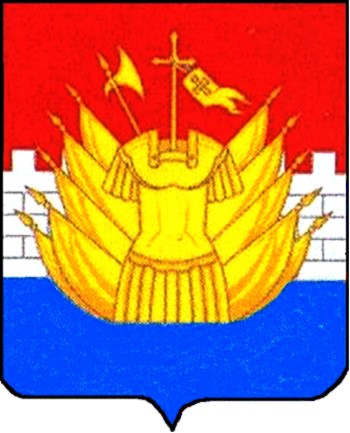 